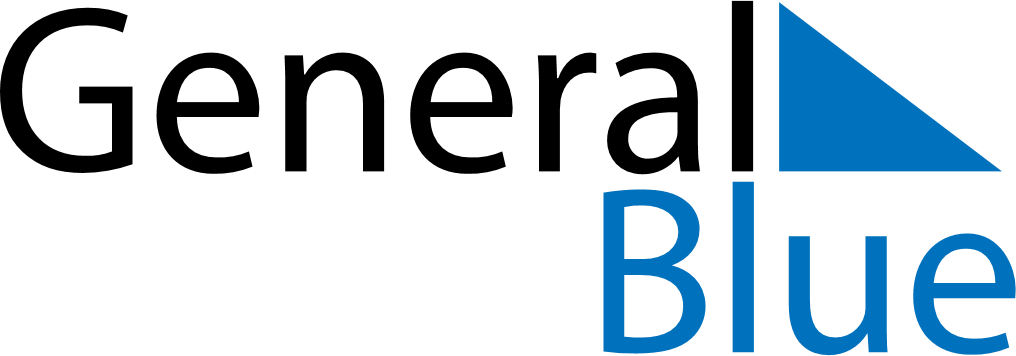 Daily PlannerMay 21, 2023 - May 27, 2023Daily PlannerMay 21, 2023 - May 27, 2023Daily PlannerMay 21, 2023 - May 27, 2023Daily PlannerMay 21, 2023 - May 27, 2023Daily PlannerMay 21, 2023 - May 27, 2023Daily PlannerMay 21, 2023 - May 27, 2023Daily Planner SundayMay 21MondayMay 22TuesdayMay 23WednesdayMay 24ThursdayMay 25 FridayMay 26 SaturdayMay 27MorningAfternoonEvening